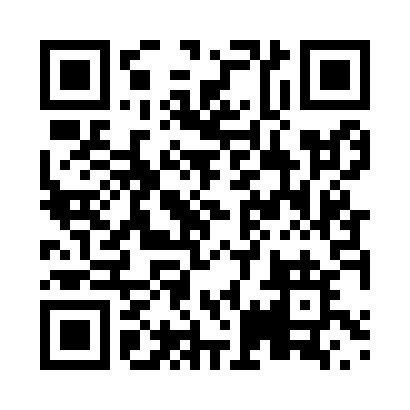 Prayer times for Carragana, Saskatchewan, CanadaWed 1 May 2024 - Fri 31 May 2024High Latitude Method: Angle Based RulePrayer Calculation Method: Islamic Society of North AmericaAsar Calculation Method: HanafiPrayer times provided by https://www.salahtimes.comDateDayFajrSunriseDhuhrAsrMaghribIsha1Wed3:175:1912:495:588:2010:232Thu3:145:1712:495:598:2210:263Fri3:115:1612:496:008:2410:294Sat3:085:1412:496:018:2510:325Sun3:045:1212:496:028:2710:356Mon3:015:1012:496:038:2910:397Tue2:595:0812:496:048:3110:408Wed2:585:0612:496:058:3210:419Thu2:575:0512:496:068:3410:4210Fri2:565:0312:496:078:3510:4211Sat2:555:0112:496:088:3710:4312Sun2:545:0012:496:098:3910:4413Mon2:544:5812:496:108:4010:4514Tue2:534:5612:496:118:4210:4615Wed2:524:5512:496:128:4310:4616Thu2:514:5312:496:138:4510:4717Fri2:514:5212:496:148:4710:4818Sat2:504:5012:496:158:4810:4919Sun2:494:4912:496:168:5010:4920Mon2:484:4812:496:178:5110:5021Tue2:484:4612:496:178:5310:5122Wed2:474:4512:496:188:5410:5223Thu2:474:4412:496:198:5510:5224Fri2:464:4312:496:208:5710:5325Sat2:464:4112:496:218:5810:5426Sun2:454:4012:506:218:5910:5527Mon2:454:3912:506:229:0110:5528Tue2:444:3812:506:239:0210:5629Wed2:444:3712:506:249:0310:5730Thu2:434:3612:506:249:0410:5731Fri2:434:3512:506:259:0610:58